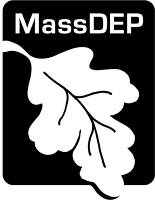 Massachusetts Department of Environmental ProtectionBureau of Air & WasteAQ 32Mandatory Greenhouse Gas Emissions Reporting Form for Retail Sellers of ElectricityMassachusetts Department of Environmental ProtectionBureau of Air & WasteAQ 32Mandatory Greenhouse Gas Emissions Reporting Form for Retail Sellers of ElectricityMassachusetts Department of Environmental ProtectionBureau of Air & WasteAQ 32Mandatory Greenhouse Gas Emissions Reporting Form for Retail Sellers of ElectricityMassachusetts Department of Environmental ProtectionBureau of Air & WasteAQ 32Mandatory Greenhouse Gas Emissions Reporting Form for Retail Sellers of ElectricityMassachusetts Department of Environmental ProtectionBureau of Air & WasteAQ 32Mandatory Greenhouse Gas Emissions Reporting Form for Retail Sellers of ElectricityMassachusetts Department of Environmental ProtectionBureau of Air & WasteAQ 32Mandatory Greenhouse Gas Emissions Reporting Form for Retail Sellers of ElectricityMassachusetts Department of Environmental ProtectionBureau of Air & WasteAQ 32Mandatory Greenhouse Gas Emissions Reporting Form for Retail Sellers of ElectricityMassachusetts Department of Environmental ProtectionBureau of Air & WasteAQ 32Mandatory Greenhouse Gas Emissions Reporting Form for Retail Sellers of ElectricityMassachusetts Department of Environmental ProtectionBureau of Air & WasteAQ 32Mandatory Greenhouse Gas Emissions Reporting Form for Retail Sellers of ElectricityMassachusetts Department of Environmental ProtectionBureau of Air & WasteAQ 32Mandatory Greenhouse Gas Emissions Reporting Form for Retail Sellers of ElectricityMassachusetts Department of Environmental ProtectionBureau of Air & WasteAQ 32Mandatory Greenhouse Gas Emissions Reporting Form for Retail Sellers of ElectricityMassachusetts Department of Environmental ProtectionBureau of Air & WasteAQ 32Mandatory Greenhouse Gas Emissions Reporting Form for Retail Sellers of ElectricityMassachusetts Department of Environmental ProtectionBureau of Air & WasteAQ 32Mandatory Greenhouse Gas Emissions Reporting Form for Retail Sellers of ElectricityMassachusetts Department of Environmental ProtectionBureau of Air & WasteAQ 32Mandatory Greenhouse Gas Emissions Reporting Form for Retail Sellers of ElectricityA. Basic InformationA. Basic InformationA. Basic InformationA. Basic InformationA. Basic InformationA. Basic InformationA. Basic InformationA. Basic InformationA. Basic InformationA. Basic InformationA. Basic InformationA. Basic InformationA. Basic InformationA. Basic InformationImportant: When filling out forms on the computer, use only the tab key to move your cursor - do not use the return key.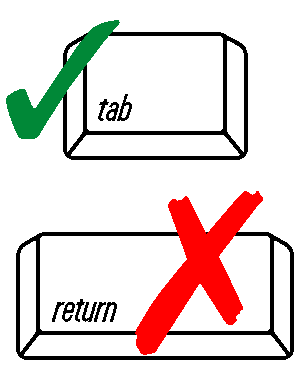 Retail Seller Company/Organization Information:Retail Seller Company/Organization Information:Retail Seller Company/Organization Information:Retail Seller Company/Organization Information:Retail Seller Company/Organization Information:Retail Seller Company/Organization Information:Retail Seller Company/Organization Information:Retail Seller Company/Organization Information:Retail Seller Company/Organization Information:Retail Seller Company/Organization Information:Retail Seller Company/Organization Information:Retail Seller Company/Organization Information:Retail Seller Company/Organization Information:Retail Seller Company/Organization Information:Important: When filling out forms on the computer, use only the tab key to move your cursor - do not use the return key.Company/Organization NameCompany/Organization NameCompany/Organization NameCompany/Organization NameCompany/Organization NameCompany/Organization NameCompany/Organization NameCompany/Organization NameCompany/Organization NameCompany/Organization NameCompany/Organization NameCompany/Organization NameCompany/Organization NameCompany/Organization NameImportant: When filling out forms on the computer, use only the tab key to move your cursor - do not use the return key.Mailing AddressMailing AddressMailing AddressMailing AddressMailing AddressMailing AddressMailing AddressMailing AddressMailing AddressMailing AddressMailing AddressMailing AddressMailing AddressMailing AddressImportant: When filling out forms on the computer, use only the tab key to move your cursor - do not use the return key.City/TownCity/TownCity/TownCity/TownCity/TownStateStateStateStateStateStateStateStateZIP CodeImportant: When filling out forms on the computer, use only the tab key to move your cursor - do not use the return key.Web SiteWeb SiteWeb SiteWeb SiteWeb SiteWeb SiteWeb SiteWeb SiteWeb SiteWeb SiteWeb SiteWeb SiteWeb SiteImportant: When filling out forms on the computer, use only the tab key to move your cursor - do not use the return key.Type of Retail Seller (check one):Type of Retail Seller (check one):Type of Retail Seller (check one):Type of Retail Seller (check one):Type of Retail Seller (check one):Type of Retail Seller (check one):Type of Retail Seller (check one):Type of Retail Seller (check one): Competitive Supplier/Electric Utility
      (Complete Field Below if Competitive Supplier) Competitive Supplier/Electric Utility
      (Complete Field Below if Competitive Supplier) Competitive Supplier/Electric Utility
      (Complete Field Below if Competitive Supplier) Competitive Supplier/Electric Utility
      (Complete Field Below if Competitive Supplier) Competitive Supplier/Electric Utility
      (Complete Field Below if Competitive Supplier) Competitive Supplier/Electric Utility
      (Complete Field Below if Competitive Supplier) Competitive Supplier/Electric Utility
      (Complete Field Below if Competitive Supplier) Competitive Supplier/Electric Utility
      (Complete Field Below if Competitive Supplier)    Municipal Electric Department/Light Board    Municipal Electric Department/Light Board    Municipal Electric Department/Light Board    Municipal Electric Department/Light Board    Municipal Electric Department/Light Board    Municipal Electric Department/Light BoardMassachusetts Dept. of Public Utilities (DPU) License #Massachusetts Dept. of Public Utilities (DPU) License #Massachusetts Dept. of Public Utilities (DPU) License #Massachusetts Dept. of Public Utilities (DPU) License #Massachusetts Dept. of Public Utilities (DPU) License #Massachusetts Dept. of Public Utilities (DPU) License #Massachusetts Dept. of Public Utilities (DPU) License #Massachusetts Dept. of Public Utilities (DPU) License #Retail Seller Contact:Retail Seller Contact:Retail Seller Contact:Retail Seller Contact:Retail Seller Contact:Retail Seller Contact:Retail Seller Contact:Retail Seller Contact:Retail Seller Contact:Retail Seller Contact:Retail Seller Contact:Retail Seller Contact:Retail Seller Contact:Retail Seller Contact:Contact NameContact NameContact NameContact NameContact NameContact NameContact NameContact NameContact NameContact NameContact TitleContact TitleContact TitleContact TitleMailing AddressMailing AddressMailing AddressMailing AddressMailing AddressMailing AddressMailing AddressMailing AddressMailing AddressMailing AddressMailing AddressMailing AddressMailing AddressMailing AddressCity/TownCity/TownCity/TownStateStateStateStateStateStateStateStateZIP CodeZIP CodeZIP CodeTelephone NumberTelephone NumberTelephone NumberFax NumberFax NumberFax NumberFax NumberFax NumberFax NumberFax NumberFax NumberEmail AddressEmail AddressEmail AddressAlternate Contact (optional):Alternate Contact (optional):Alternate Contact (optional):Alternate Contact (optional):Alternate Contact (optional):Alternate Contact (optional):Alternate Contact (optional):Alternate Contact (optional):Alternate Contact (optional):Alternate Contact (optional):Alternate Contact (optional):Alternate Contact (optional):Alternate Contact (optional):Alternate Contact (optional):Contact NameContact NameContact NameContact NameContact NameContact NameContact NameContact TitleContact TitleContact TitleContact TitleContact TitleContact TitleContact TitleMailing AddressMailing AddressMailing AddressMailing AddressMailing AddressMailing AddressMailing AddressMailing AddressMailing AddressMailing AddressMailing AddressMailing AddressMailing AddressMailing AddressCity/TownCity/TownCity/TownStateStateStateStateStateStateStateStateZIP CodeZIP CodeZIP CodeTelephone NumberTelephone NumberTelephone NumberFax NumberFax NumberFax NumberFax NumberFax NumberFax NumberFax NumberFax NumberEmail AddressEmail AddressEmail AddressNotes: 
 See instructions for information and guidance on using the mandatory AQ 32 spreadsheet to calculate your GHG emissions. MWh must be rounded to the nearest whole number.B. Electricity Generation & Greenhouse Gas Emissions SummaryB. Electricity Generation & Greenhouse Gas Emissions SummaryB. Electricity Generation & Greenhouse Gas Emissions SummaryB. Electricity Generation & Greenhouse Gas Emissions SummaryB. Electricity Generation & Greenhouse Gas Emissions SummaryB. Electricity Generation & Greenhouse Gas Emissions SummaryB. Electricity Generation & Greenhouse Gas Emissions SummaryB. Electricity Generation & Greenhouse Gas Emissions SummaryB. Electricity Generation & Greenhouse Gas Emissions SummaryB. Electricity Generation & Greenhouse Gas Emissions SummaryB. Electricity Generation & Greenhouse Gas Emissions SummaryB. Electricity Generation & Greenhouse Gas Emissions SummaryB. Electricity Generation & Greenhouse Gas Emissions SummaryB. Electricity Generation & Greenhouse Gas Emissions SummaryNotes: 
 See instructions for information and guidance on using the mandatory AQ 32 spreadsheet to calculate your GHG emissions. MWh must be rounded to the nearest whole number.In the table below, summarize total megawatt hours (MWh) sold as entered in Step 1 of the BWP AQ 32 spreadsheet.In the table below, summarize total megawatt hours (MWh) sold as entered in Step 1 of the BWP AQ 32 spreadsheet.In the table below, summarize total megawatt hours (MWh) sold as entered in Step 1 of the BWP AQ 32 spreadsheet.In the table below, summarize total megawatt hours (MWh) sold as entered in Step 1 of the BWP AQ 32 spreadsheet.In the table below, summarize total megawatt hours (MWh) sold as entered in Step 1 of the BWP AQ 32 spreadsheet.In the table below, summarize total megawatt hours (MWh) sold as entered in Step 1 of the BWP AQ 32 spreadsheet.In the table below, summarize total megawatt hours (MWh) sold as entered in Step 1 of the BWP AQ 32 spreadsheet.In the table below, summarize total megawatt hours (MWh) sold as entered in Step 1 of the BWP AQ 32 spreadsheet.In the table below, summarize total megawatt hours (MWh) sold as entered in Step 1 of the BWP AQ 32 spreadsheet.In the table below, summarize total megawatt hours (MWh) sold as entered in Step 1 of the BWP AQ 32 spreadsheet.In the table below, summarize total megawatt hours (MWh) sold as entered in Step 1 of the BWP AQ 32 spreadsheet.In the table below, summarize total megawatt hours (MWh) sold as entered in Step 1 of the BWP AQ 32 spreadsheet.In the table below, summarize total megawatt hours (MWh) sold as entered in Step 1 of the BWP AQ 32 spreadsheet.In the table below, summarize total megawatt hours (MWh) sold as entered in Step 1 of the BWP AQ 32 spreadsheet.Notes: 
 See instructions for information and guidance on using the mandatory AQ 32 spreadsheet to calculate your GHG emissions. MWh must be rounded to the nearest whole number.Emissions Reporting YearEmissions Reporting YearEmissions Reporting YearEmissions Reporting YearEmissions Reporting YearEmissions Reporting YearEmissions Reporting YearEmissions Reporting YearTotal MWh SoldTotal MWh SoldTotal MWh SoldTotal MWh SoldTotal MWh SoldNotes: 
 See instructions for information and guidance on using the mandatory AQ 32 spreadsheet to calculate your GHG emissions. MWh must be rounded to the nearest whole number.Notes: 
 See instructions for information and guidance on using the mandatory AQ 32 spreadsheet to calculate your GHG emissions. MWh must be rounded to the nearest whole number. Municipal Retail Sellers: Page 57 “Electric Energy Account” of the Annual Return to DPU for the reporting year has been included with this submittal, or it has already been posted on the DPU webpage. Municipal Retail Sellers: Page 57 “Electric Energy Account” of the Annual Return to DPU for the reporting year has been included with this submittal, or it has already been posted on the DPU webpage. Municipal Retail Sellers: Page 57 “Electric Energy Account” of the Annual Return to DPU for the reporting year has been included with this submittal, or it has already been posted on the DPU webpage. Municipal Retail Sellers: Page 57 “Electric Energy Account” of the Annual Return to DPU for the reporting year has been included with this submittal, or it has already been posted on the DPU webpage. Municipal Retail Sellers: Page 57 “Electric Energy Account” of the Annual Return to DPU for the reporting year has been included with this submittal, or it has already been posted on the DPU webpage. Municipal Retail Sellers: Page 57 “Electric Energy Account” of the Annual Return to DPU for the reporting year has been included with this submittal, or it has already been posted on the DPU webpage. Municipal Retail Sellers: Page 57 “Electric Energy Account” of the Annual Return to DPU for the reporting year has been included with this submittal, or it has already been posted on the DPU webpage. Municipal Retail Sellers: Page 57 “Electric Energy Account” of the Annual Return to DPU for the reporting year has been included with this submittal, or it has already been posted on the DPU webpage. Municipal Retail Sellers: Page 57 “Electric Energy Account” of the Annual Return to DPU for the reporting year has been included with this submittal, or it has already been posted on the DPU webpage. Municipal Retail Sellers: Page 57 “Electric Energy Account” of the Annual Return to DPU for the reporting year has been included with this submittal, or it has already been posted on the DPU webpage. Municipal Retail Sellers: Page 57 “Electric Energy Account” of the Annual Return to DPU for the reporting year has been included with this submittal, or it has already been posted on the DPU webpage. Municipal Retail Sellers: Page 57 “Electric Energy Account” of the Annual Return to DPU for the reporting year has been included with this submittal, or it has already been posted on the DPU webpage. Municipal Retail Sellers: Page 57 “Electric Energy Account” of the Annual Return to DPU for the reporting year has been included with this submittal, or it has already been posted on the DPU webpage. Municipal Retail Sellers: Page 57 “Electric Energy Account” of the Annual Return to DPU for the reporting year has been included with this submittal, or it has already been posted on the DPU webpage.B. Electricity Generation & Greenhouse Gas Emissions Summary (continued)B. Electricity Generation & Greenhouse Gas Emissions Summary (continued)B. Electricity Generation & Greenhouse Gas Emissions Summary (continued)B. Electricity Generation & Greenhouse Gas Emissions Summary (continued)B. Electricity Generation & Greenhouse Gas Emissions Summary (continued)B. Electricity Generation & Greenhouse Gas Emissions Summary (continued)B. Electricity Generation & Greenhouse Gas Emissions Summary (continued)B. Electricity Generation & Greenhouse Gas Emissions Summary (continued)B. Electricity Generation & Greenhouse Gas Emissions Summary (continued)B. Electricity Generation & Greenhouse Gas Emissions Summary (continued)B. Electricity Generation & Greenhouse Gas Emissions Summary (continued)B. Electricity Generation & Greenhouse Gas Emissions Summary (continued)B. Electricity Generation & Greenhouse Gas Emissions Summary (continued)B. Electricity Generation & Greenhouse Gas Emissions Summary (continued)In the table below, summarize non-biogenic and biogenic emissions in short tons of greenhouse gases (GHGs) in carbon dioxide equivalents (CO2e) as calculated in Step 4 of the BWP AQ 32 spreadsheet.In the table below, summarize non-biogenic and biogenic emissions in short tons of greenhouse gases (GHGs) in carbon dioxide equivalents (CO2e) as calculated in Step 4 of the BWP AQ 32 spreadsheet.In the table below, summarize non-biogenic and biogenic emissions in short tons of greenhouse gases (GHGs) in carbon dioxide equivalents (CO2e) as calculated in Step 4 of the BWP AQ 32 spreadsheet.In the table below, summarize non-biogenic and biogenic emissions in short tons of greenhouse gases (GHGs) in carbon dioxide equivalents (CO2e) as calculated in Step 4 of the BWP AQ 32 spreadsheet.In the table below, summarize non-biogenic and biogenic emissions in short tons of greenhouse gases (GHGs) in carbon dioxide equivalents (CO2e) as calculated in Step 4 of the BWP AQ 32 spreadsheet.In the table below, summarize non-biogenic and biogenic emissions in short tons of greenhouse gases (GHGs) in carbon dioxide equivalents (CO2e) as calculated in Step 4 of the BWP AQ 32 spreadsheet.In the table below, summarize non-biogenic and biogenic emissions in short tons of greenhouse gases (GHGs) in carbon dioxide equivalents (CO2e) as calculated in Step 4 of the BWP AQ 32 spreadsheet.In the table below, summarize non-biogenic and biogenic emissions in short tons of greenhouse gases (GHGs) in carbon dioxide equivalents (CO2e) as calculated in Step 4 of the BWP AQ 32 spreadsheet.In the table below, summarize non-biogenic and biogenic emissions in short tons of greenhouse gases (GHGs) in carbon dioxide equivalents (CO2e) as calculated in Step 4 of the BWP AQ 32 spreadsheet.In the table below, summarize non-biogenic and biogenic emissions in short tons of greenhouse gases (GHGs) in carbon dioxide equivalents (CO2e) as calculated in Step 4 of the BWP AQ 32 spreadsheet.In the table below, summarize non-biogenic and biogenic emissions in short tons of greenhouse gases (GHGs) in carbon dioxide equivalents (CO2e) as calculated in Step 4 of the BWP AQ 32 spreadsheet.In the table below, summarize non-biogenic and biogenic emissions in short tons of greenhouse gases (GHGs) in carbon dioxide equivalents (CO2e) as calculated in Step 4 of the BWP AQ 32 spreadsheet.In the table below, summarize non-biogenic and biogenic emissions in short tons of greenhouse gases (GHGs) in carbon dioxide equivalents (CO2e) as calculated in Step 4 of the BWP AQ 32 spreadsheet.In the table below, summarize non-biogenic and biogenic emissions in short tons of greenhouse gases (GHGs) in carbon dioxide equivalents (CO2e) as calculated in Step 4 of the BWP AQ 32 spreadsheet.CO2e Emissions(From BWP AQ 32 Spreadsheet)CO2e Emissions(From BWP AQ 32 Spreadsheet)From Massachusetts-Based 
Emission FactorsFrom Massachusetts-Based 
Emission FactorsFrom Massachusetts-Based 
Emission FactorsFrom Massachusetts-Based 
Emission FactorsFrom Massachusetts-Based 
Emission FactorsFrom Massachusetts-Based 
Emission FactorsFrom Massachusetts-Based 
Emission FactorsFrom Massachusetts-Based 
Emission FactorsFrom Regional Emission FactorsFrom Regional Emission FactorsNon-Biogenic Emissions
(Short Tons CO2e)Non-Biogenic Emissions
(Short Tons CO2e)Biogenic Emissions
(Short Tons CO2e)Biogenic Emissions
(Short Tons CO2e)C. Certification StatementC. Certification StatementC. Certification StatementC. Certification StatementC. Certification StatementC. Certification StatementC. Certification StatementC. Certification StatementC. Certification StatementC. Certification StatementC. Certification StatementC. Certification StatementC. Certification StatementC. Certification StatementNote: “Any person  required by 310 CMR 7.75 to submit documentation to the Department shall provide:1. The person’s name, title and business address;2. The person’s authority to certify and submit the documentation to the Department; and…” 3. The following certification...” in accordance with 310 CMR 7.75(9)(a)3."I hereby certify, under the pains and penalties of perjury, that I have personally examined and am familiar with the information submitted herein and, based upon my inquiry of those individuals immediately responsible for obtaining the information, I believe that the information is true, accurate, and complete. I am aware that there are significant penalties, both civil and criminal, for submitting false information, including possible fines and imprisonment.""I hereby certify, under the pains and penalties of perjury, that I have personally examined and am familiar with the information submitted herein and, based upon my inquiry of those individuals immediately responsible for obtaining the information, I believe that the information is true, accurate, and complete. I am aware that there are significant penalties, both civil and criminal, for submitting false information, including possible fines and imprisonment.""I hereby certify, under the pains and penalties of perjury, that I have personally examined and am familiar with the information submitted herein and, based upon my inquiry of those individuals immediately responsible for obtaining the information, I believe that the information is true, accurate, and complete. I am aware that there are significant penalties, both civil and criminal, for submitting false information, including possible fines and imprisonment.""I hereby certify, under the pains and penalties of perjury, that I have personally examined and am familiar with the information submitted herein and, based upon my inquiry of those individuals immediately responsible for obtaining the information, I believe that the information is true, accurate, and complete. I am aware that there are significant penalties, both civil and criminal, for submitting false information, including possible fines and imprisonment.""I hereby certify, under the pains and penalties of perjury, that I have personally examined and am familiar with the information submitted herein and, based upon my inquiry of those individuals immediately responsible for obtaining the information, I believe that the information is true, accurate, and complete. I am aware that there are significant penalties, both civil and criminal, for submitting false information, including possible fines and imprisonment.""I hereby certify, under the pains and penalties of perjury, that I have personally examined and am familiar with the information submitted herein and, based upon my inquiry of those individuals immediately responsible for obtaining the information, I believe that the information is true, accurate, and complete. I am aware that there are significant penalties, both civil and criminal, for submitting false information, including possible fines and imprisonment."Authorized SignatureAuthorized SignatureAuthorized SignatureAuthorized SignatureAuthorized SignatureAuthorized SignatureAuthorized SignatureAuthorized SignatureNote: “Any person  required by 310 CMR 7.75 to submit documentation to the Department shall provide:1. The person’s name, title and business address;2. The person’s authority to certify and submit the documentation to the Department; and…” 3. The following certification...” in accordance with 310 CMR 7.75(9)(a)3."I hereby certify, under the pains and penalties of perjury, that I have personally examined and am familiar with the information submitted herein and, based upon my inquiry of those individuals immediately responsible for obtaining the information, I believe that the information is true, accurate, and complete. I am aware that there are significant penalties, both civil and criminal, for submitting false information, including possible fines and imprisonment.""I hereby certify, under the pains and penalties of perjury, that I have personally examined and am familiar with the information submitted herein and, based upon my inquiry of those individuals immediately responsible for obtaining the information, I believe that the information is true, accurate, and complete. I am aware that there are significant penalties, both civil and criminal, for submitting false information, including possible fines and imprisonment.""I hereby certify, under the pains and penalties of perjury, that I have personally examined and am familiar with the information submitted herein and, based upon my inquiry of those individuals immediately responsible for obtaining the information, I believe that the information is true, accurate, and complete. I am aware that there are significant penalties, both civil and criminal, for submitting false information, including possible fines and imprisonment.""I hereby certify, under the pains and penalties of perjury, that I have personally examined and am familiar with the information submitted herein and, based upon my inquiry of those individuals immediately responsible for obtaining the information, I believe that the information is true, accurate, and complete. I am aware that there are significant penalties, both civil and criminal, for submitting false information, including possible fines and imprisonment.""I hereby certify, under the pains and penalties of perjury, that I have personally examined and am familiar with the information submitted herein and, based upon my inquiry of those individuals immediately responsible for obtaining the information, I believe that the information is true, accurate, and complete. I am aware that there are significant penalties, both civil and criminal, for submitting false information, including possible fines and imprisonment.""I hereby certify, under the pains and penalties of perjury, that I have personally examined and am familiar with the information submitted herein and, based upon my inquiry of those individuals immediately responsible for obtaining the information, I believe that the information is true, accurate, and complete. I am aware that there are significant penalties, both civil and criminal, for submitting false information, including possible fines and imprisonment."Printed NamePrinted NamePrinted NamePrinted NamePrinted NamePrinted NamePrinted NamePrinted NameNote: “Any person  required by 310 CMR 7.75 to submit documentation to the Department shall provide:1. The person’s name, title and business address;2. The person’s authority to certify and submit the documentation to the Department; and…” 3. The following certification...” in accordance with 310 CMR 7.75(9)(a)3."I hereby certify, under the pains and penalties of perjury, that I have personally examined and am familiar with the information submitted herein and, based upon my inquiry of those individuals immediately responsible for obtaining the information, I believe that the information is true, accurate, and complete. I am aware that there are significant penalties, both civil and criminal, for submitting false information, including possible fines and imprisonment.""I hereby certify, under the pains and penalties of perjury, that I have personally examined and am familiar with the information submitted herein and, based upon my inquiry of those individuals immediately responsible for obtaining the information, I believe that the information is true, accurate, and complete. I am aware that there are significant penalties, both civil and criminal, for submitting false information, including possible fines and imprisonment.""I hereby certify, under the pains and penalties of perjury, that I have personally examined and am familiar with the information submitted herein and, based upon my inquiry of those individuals immediately responsible for obtaining the information, I believe that the information is true, accurate, and complete. I am aware that there are significant penalties, both civil and criminal, for submitting false information, including possible fines and imprisonment.""I hereby certify, under the pains and penalties of perjury, that I have personally examined and am familiar with the information submitted herein and, based upon my inquiry of those individuals immediately responsible for obtaining the information, I believe that the information is true, accurate, and complete. I am aware that there are significant penalties, both civil and criminal, for submitting false information, including possible fines and imprisonment.""I hereby certify, under the pains and penalties of perjury, that I have personally examined and am familiar with the information submitted herein and, based upon my inquiry of those individuals immediately responsible for obtaining the information, I believe that the information is true, accurate, and complete. I am aware that there are significant penalties, both civil and criminal, for submitting false information, including possible fines and imprisonment.""I hereby certify, under the pains and penalties of perjury, that I have personally examined and am familiar with the information submitted herein and, based upon my inquiry of those individuals immediately responsible for obtaining the information, I believe that the information is true, accurate, and complete. I am aware that there are significant penalties, both civil and criminal, for submitting false information, including possible fines and imprisonment."TitleTitleTitleTitleTitleTitleTitleTitleNote: “Any person  required by 310 CMR 7.75 to submit documentation to the Department shall provide:1. The person’s name, title and business address;2. The person’s authority to certify and submit the documentation to the Department; and…” 3. The following certification...” in accordance with 310 CMR 7.75(9)(a)3."I hereby certify, under the pains and penalties of perjury, that I have personally examined and am familiar with the information submitted herein and, based upon my inquiry of those individuals immediately responsible for obtaining the information, I believe that the information is true, accurate, and complete. I am aware that there are significant penalties, both civil and criminal, for submitting false information, including possible fines and imprisonment.""I hereby certify, under the pains and penalties of perjury, that I have personally examined and am familiar with the information submitted herein and, based upon my inquiry of those individuals immediately responsible for obtaining the information, I believe that the information is true, accurate, and complete. I am aware that there are significant penalties, both civil and criminal, for submitting false information, including possible fines and imprisonment.""I hereby certify, under the pains and penalties of perjury, that I have personally examined and am familiar with the information submitted herein and, based upon my inquiry of those individuals immediately responsible for obtaining the information, I believe that the information is true, accurate, and complete. I am aware that there are significant penalties, both civil and criminal, for submitting false information, including possible fines and imprisonment.""I hereby certify, under the pains and penalties of perjury, that I have personally examined and am familiar with the information submitted herein and, based upon my inquiry of those individuals immediately responsible for obtaining the information, I believe that the information is true, accurate, and complete. I am aware that there are significant penalties, both civil and criminal, for submitting false information, including possible fines and imprisonment.""I hereby certify, under the pains and penalties of perjury, that I have personally examined and am familiar with the information submitted herein and, based upon my inquiry of those individuals immediately responsible for obtaining the information, I believe that the information is true, accurate, and complete. I am aware that there are significant penalties, both civil and criminal, for submitting false information, including possible fines and imprisonment.""I hereby certify, under the pains and penalties of perjury, that I have personally examined and am familiar with the information submitted herein and, based upon my inquiry of those individuals immediately responsible for obtaining the information, I believe that the information is true, accurate, and complete. I am aware that there are significant penalties, both civil and criminal, for submitting false information, including possible fines and imprisonment."Date Signed (MM/DD/YYYY)Date Signed (MM/DD/YYYY)Date Signed (MM/DD/YYYY)Date Signed (MM/DD/YYYY)Date Signed (MM/DD/YYYY)Date Signed (MM/DD/YYYY)Date Signed (MM/DD/YYYY)Date Signed (MM/DD/YYYY)Note: “Any person  required by 310 CMR 7.75 to submit documentation to the Department shall provide:1. The person’s name, title and business address;2. The person’s authority to certify and submit the documentation to the Department; and…” 3. The following certification...” in accordance with 310 CMR 7.75(9)(a)3."I hereby certify, under the pains and penalties of perjury, that I have personally examined and am familiar with the information submitted herein and, based upon my inquiry of those individuals immediately responsible for obtaining the information, I believe that the information is true, accurate, and complete. I am aware that there are significant penalties, both civil and criminal, for submitting false information, including possible fines and imprisonment.""I hereby certify, under the pains and penalties of perjury, that I have personally examined and am familiar with the information submitted herein and, based upon my inquiry of those individuals immediately responsible for obtaining the information, I believe that the information is true, accurate, and complete. I am aware that there are significant penalties, both civil and criminal, for submitting false information, including possible fines and imprisonment.""I hereby certify, under the pains and penalties of perjury, that I have personally examined and am familiar with the information submitted herein and, based upon my inquiry of those individuals immediately responsible for obtaining the information, I believe that the information is true, accurate, and complete. I am aware that there are significant penalties, both civil and criminal, for submitting false information, including possible fines and imprisonment.""I hereby certify, under the pains and penalties of perjury, that I have personally examined and am familiar with the information submitted herein and, based upon my inquiry of those individuals immediately responsible for obtaining the information, I believe that the information is true, accurate, and complete. I am aware that there are significant penalties, both civil and criminal, for submitting false information, including possible fines and imprisonment.""I hereby certify, under the pains and penalties of perjury, that I have personally examined and am familiar with the information submitted herein and, based upon my inquiry of those individuals immediately responsible for obtaining the information, I believe that the information is true, accurate, and complete. I am aware that there are significant penalties, both civil and criminal, for submitting false information, including possible fines and imprisonment.""I hereby certify, under the pains and penalties of perjury, that I have personally examined and am familiar with the information submitted herein and, based upon my inquiry of those individuals immediately responsible for obtaining the information, I believe that the information is true, accurate, and complete. I am aware that there are significant penalties, both civil and criminal, for submitting false information, including possible fines and imprisonment."Source of Signatory Authority:    If a Corporation:		 President		 Secretary		 Treasurer		 Vice President (if authorized by corporate vote)		 Representative of the above (if authorized by corporate vote and if responsible for overall operation of the facility)    If a Partnership: General Partner    If a Sole Proprietorship: Proprietor    If a Municipality or Public Agency: Principal Executive Officer		 Ranking Elected Official (empowered to enter into contracts on behalf of the municipality or public agency)Source of Signatory Authority:    If a Corporation:		 President		 Secretary		 Treasurer		 Vice President (if authorized by corporate vote)		 Representative of the above (if authorized by corporate vote and if responsible for overall operation of the facility)    If a Partnership: General Partner    If a Sole Proprietorship: Proprietor    If a Municipality or Public Agency: Principal Executive Officer		 Ranking Elected Official (empowered to enter into contracts on behalf of the municipality or public agency)Source of Signatory Authority:    If a Corporation:		 President		 Secretary		 Treasurer		 Vice President (if authorized by corporate vote)		 Representative of the above (if authorized by corporate vote and if responsible for overall operation of the facility)    If a Partnership: General Partner    If a Sole Proprietorship: Proprietor    If a Municipality or Public Agency: Principal Executive Officer		 Ranking Elected Official (empowered to enter into contracts on behalf of the municipality or public agency)Source of Signatory Authority:    If a Corporation:		 President		 Secretary		 Treasurer		 Vice President (if authorized by corporate vote)		 Representative of the above (if authorized by corporate vote and if responsible for overall operation of the facility)    If a Partnership: General Partner    If a Sole Proprietorship: Proprietor    If a Municipality or Public Agency: Principal Executive Officer		 Ranking Elected Official (empowered to enter into contracts on behalf of the municipality or public agency)Source of Signatory Authority:    If a Corporation:		 President		 Secretary		 Treasurer		 Vice President (if authorized by corporate vote)		 Representative of the above (if authorized by corporate vote and if responsible for overall operation of the facility)    If a Partnership: General Partner    If a Sole Proprietorship: Proprietor    If a Municipality or Public Agency: Principal Executive Officer		 Ranking Elected Official (empowered to enter into contracts on behalf of the municipality or public agency)Source of Signatory Authority:    If a Corporation:		 President		 Secretary		 Treasurer		 Vice President (if authorized by corporate vote)		 Representative of the above (if authorized by corporate vote and if responsible for overall operation of the facility)    If a Partnership: General Partner    If a Sole Proprietorship: Proprietor    If a Municipality or Public Agency: Principal Executive Officer		 Ranking Elected Official (empowered to enter into contracts on behalf of the municipality or public agency)Source of Signatory Authority:    If a Corporation:		 President		 Secretary		 Treasurer		 Vice President (if authorized by corporate vote)		 Representative of the above (if authorized by corporate vote and if responsible for overall operation of the facility)    If a Partnership: General Partner    If a Sole Proprietorship: Proprietor    If a Municipality or Public Agency: Principal Executive Officer		 Ranking Elected Official (empowered to enter into contracts on behalf of the municipality or public agency)Source of Signatory Authority:    If a Corporation:		 President		 Secretary		 Treasurer		 Vice President (if authorized by corporate vote)		 Representative of the above (if authorized by corporate vote and if responsible for overall operation of the facility)    If a Partnership: General Partner    If a Sole Proprietorship: Proprietor    If a Municipality or Public Agency: Principal Executive Officer		 Ranking Elected Official (empowered to enter into contracts on behalf of the municipality or public agency)